Publicado en Asturias el 31/05/2018 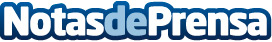 Jaire Aventura dispone de nuevas actividades de aventura para este Verano La empresa Jaire Aventura, amplia sus actividades y ofertas para este Verano 2018 Datos de contacto:Jaire AventuraRedacción y publicación.985 84 14 64 Nota de prensa publicada en: https://www.notasdeprensa.es/jaire-aventura-dispone-de-nuevas-actividades_1 Categorias: Asturias Entretenimiento Otros deportes http://www.notasdeprensa.es